SBK-CORONA-INPUT #10 (13.-17.07.)Was blinkt denn da?Viele Jahrhunderte vor Christi Geburt wurden in Strandnähe zahlreiche Steintürme errichtet, auf deren Spitze ein offenes Leuchtfeuer brannte. Es sollte Fischern auf ihren Booten bei schlechter Sicht, vor allem nach Einbruch der Dunkelheit, den Rückweg ans sichere Ufer erleichtern. Dabei dürfte es sich meistens um offene Holz- oder Kohlefeuer gehandelt haben. Heute wird das Lichtsignal durch moderne Technik gesteuert. Manche Leuchttürme zeigen ein weißes, manche ein rotes oder grünes Licht – und manche zeigen auch verschiedene farbige Lichter. Leuchttürme machen auf die unterschiedliche Wassertiefe aufmerksam und warnen vor einer gefährlichen Sandbank, einem Wrack oder Riff. 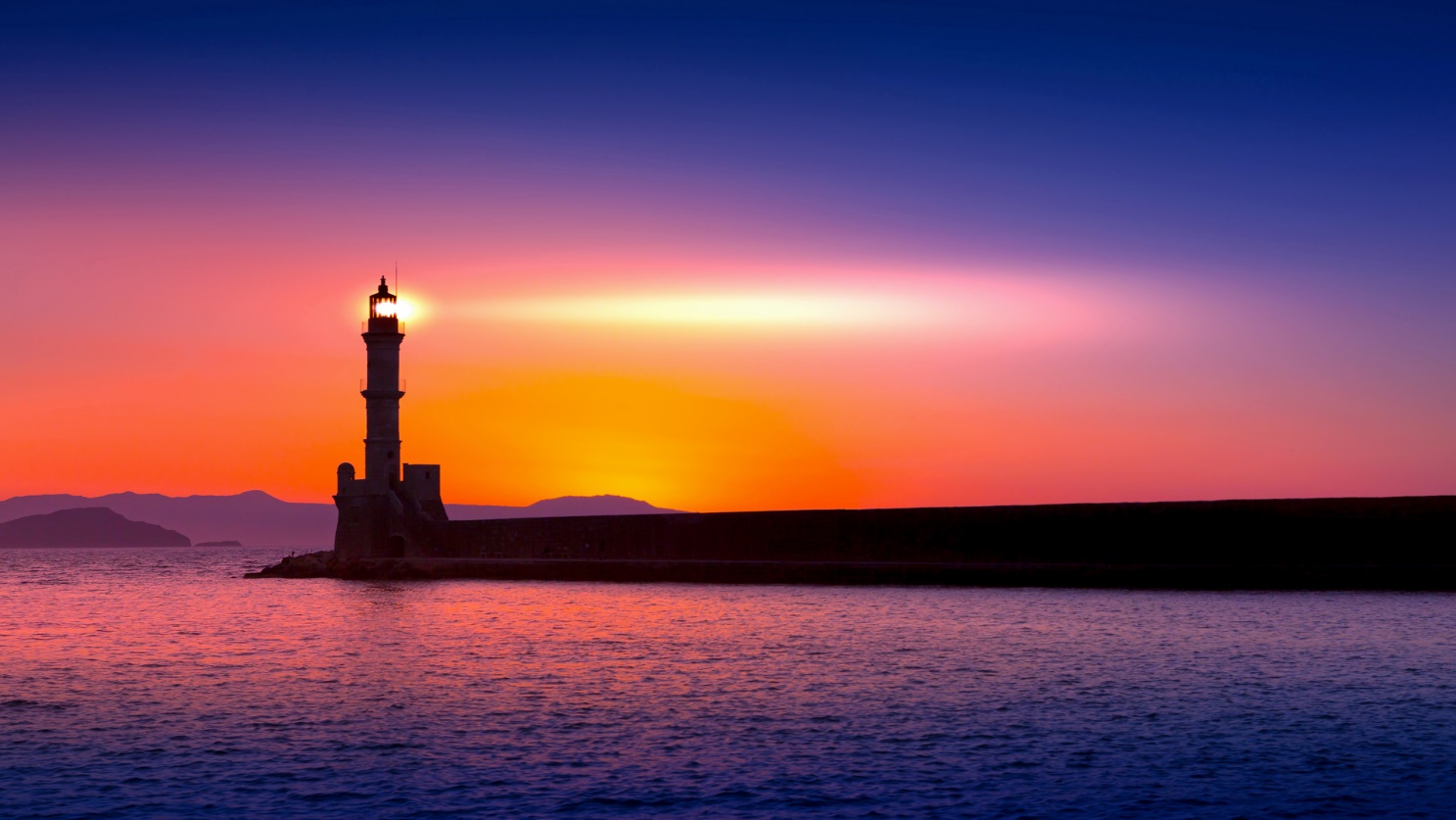 InputEs gibt im Leben viele Möglichkeiten und manchmal wissen wir nicht, wie wir uns entscheiden sollen. Vielleicht kommt es Dir auch so vor, als würdest Du im Dunkeln sitzen. Du siehst keinen Ausweg und weißt nicht, in welche Richtung Du gehen sollst. Die Bibel gibt uns Orientierung. Sie spricht davon, dass Gott Licht ist und dass in ihm keine Finsternis ist. Jeder, der nach Gott sucht, wird ihn finden. Gott lädt uns ein, unser Leben mit ihm zu führen. Er möchte unser Leben hell machen und uns den Weg zeigen. Er will uns mit seinen Augen leiten und uns vor Gefahren bewahren.Das gute WortJesus sagt: Ich bin das Licht der Welt. Wer mir nachfolgt, braucht nicht im Dunkeln umherzuirren, denn er wird das Licht haben, das zum Leben führt.                                       (Die Bibel: Johannes 8,12)Song der Wochehttps://www.youtube.com/watch?v=reAlJKv7ptU (Klicke auf den Link zum Anhören)Eine gute Woche wünscht Dir das SBK-Team: Merz, Gneiting, Trautmann und WagnerInput: M. Merz (Fragen, Sorgen, Gedanken oder Rückmeldungen gerne am merz@robert-koch-realschule.de)